Part Number:	PTR03-35161 (XL)	PTR03-35162 (SL)Kit ContentsHardware Bag ContentsAdditional Items Required For InstallationConflictsRecommended Tools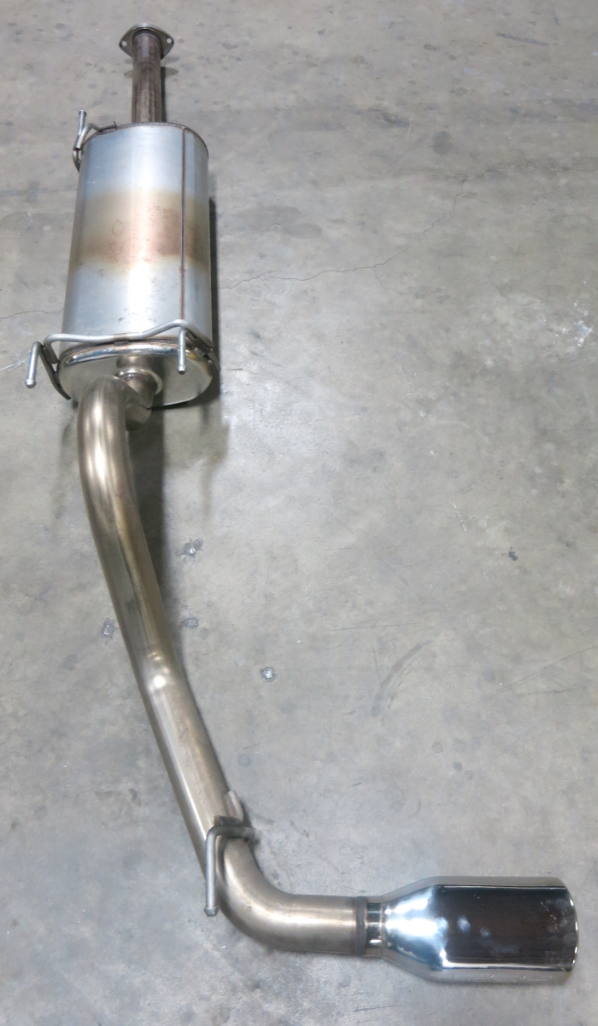 General ApplicabilityRecommended Sequence of Application*MandatoryVehicle Service Parts (may be required for reassembly)Legend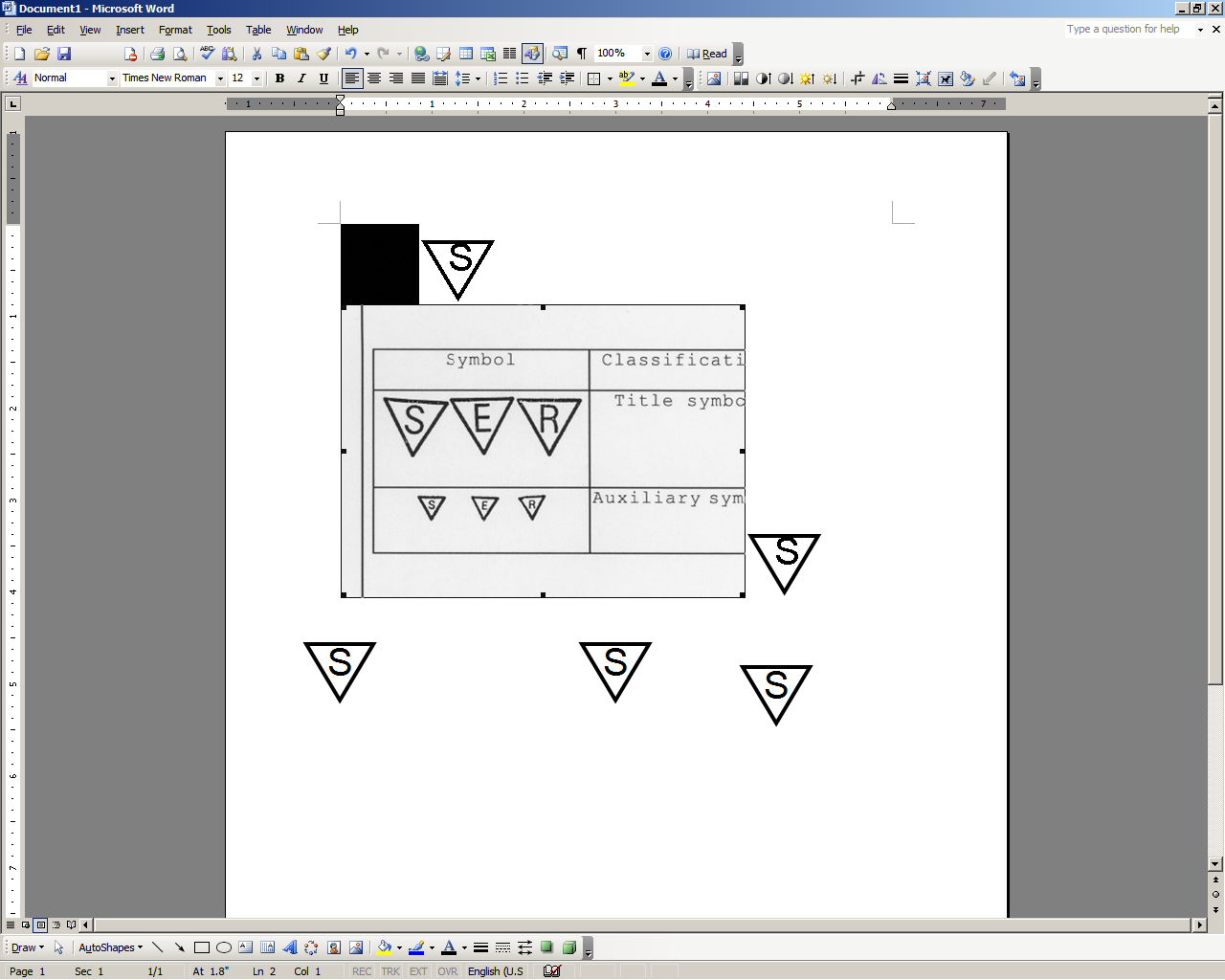 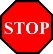 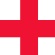 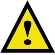 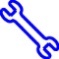 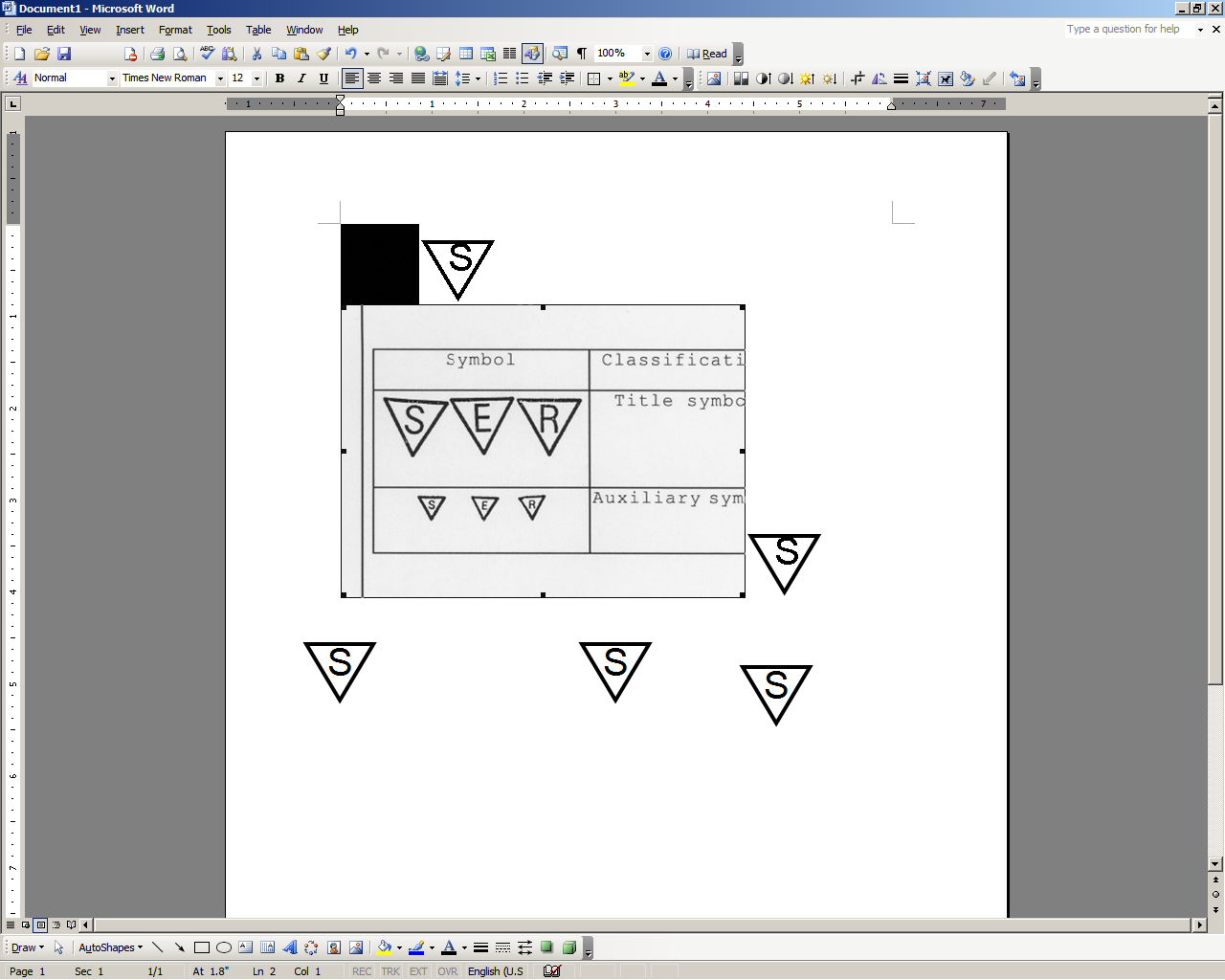 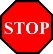 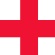 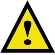 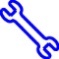 Care must be taken when installing this accessory to ensure damage does not occur to the vehicle.  The installation of this accessory should follow approved guidelines to ensure a quality installation.These guidelines can be found in the "Accessory Installation Practices" document.This document covers such items as:-Vehicle Protection (use of covers and blankets, cleaning chemicals, etc.).Safety (eye protection, rechecking torque procedure, etc.).Vehicle Disassembly/Reassembly (panel removal, part storage, etc.).Electrical Component Disassembly/Reassembly (battery disconnection, connector removal, etc.).Please see your Toyota dealer for a copy of this documentCheck the Kit contents.Make sure that the kit contains all the parts listed in the Kit Contents.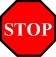 Remove the Existing Exhaust System.Remove the two bolts from the flange located between the catalytic converter and the rear muffler (Fig. 2-1).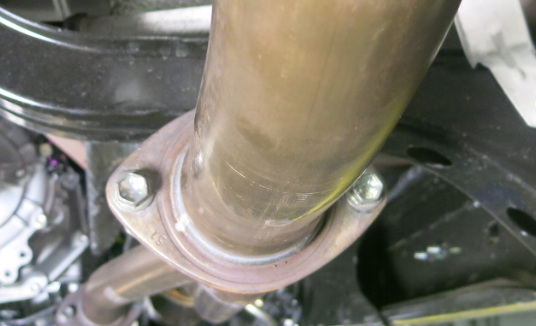 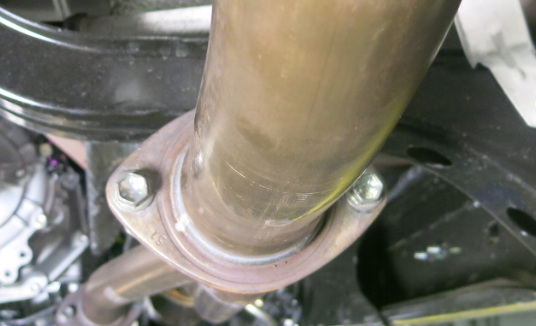 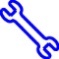 Keep all original equipment (OE) bolts and the gasket (Fig. 2-1).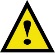 NOTE: For DIO installations, the gasket must be replaced – P/N 90080-43033.  Follow the procedure in the factory Repair Manual.Pry the rear muffler exhaust brackets loose from the rubber hangers (Fig. 2-2).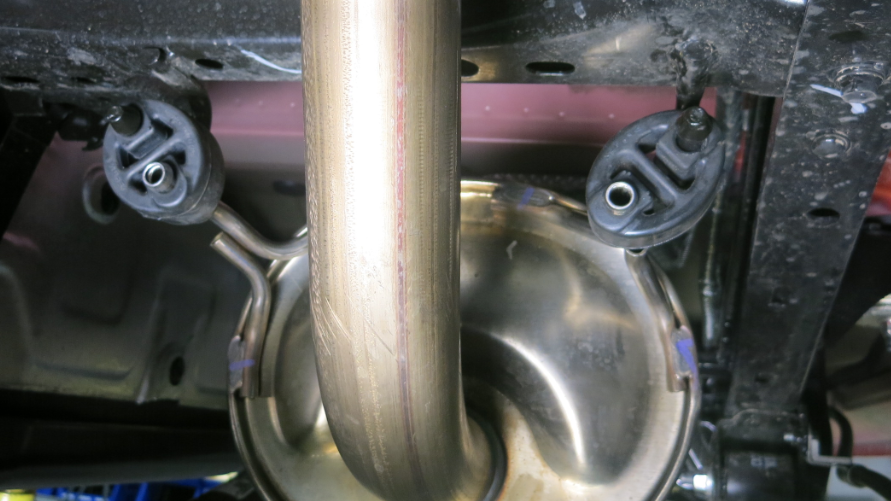 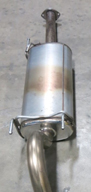 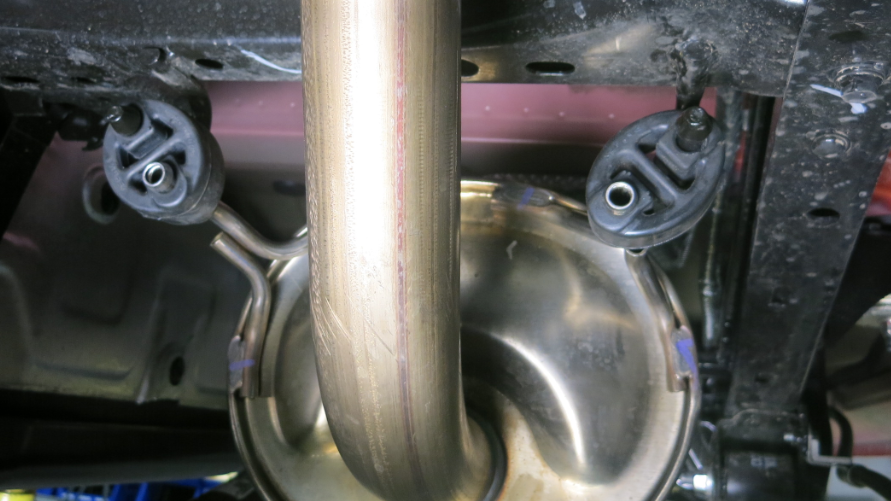 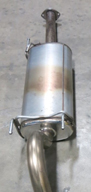 NOTE: Lubrication (such as soap and water) on the rubber exhaust hangers can facilitate removal and installation of rubber hangers.Pry the tailpipe bracket loose from the rubber hanger (Fig. 2-3).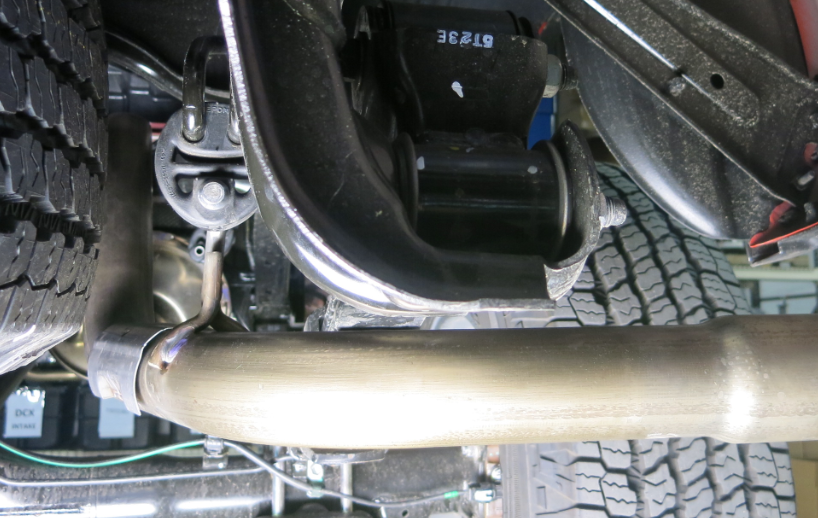 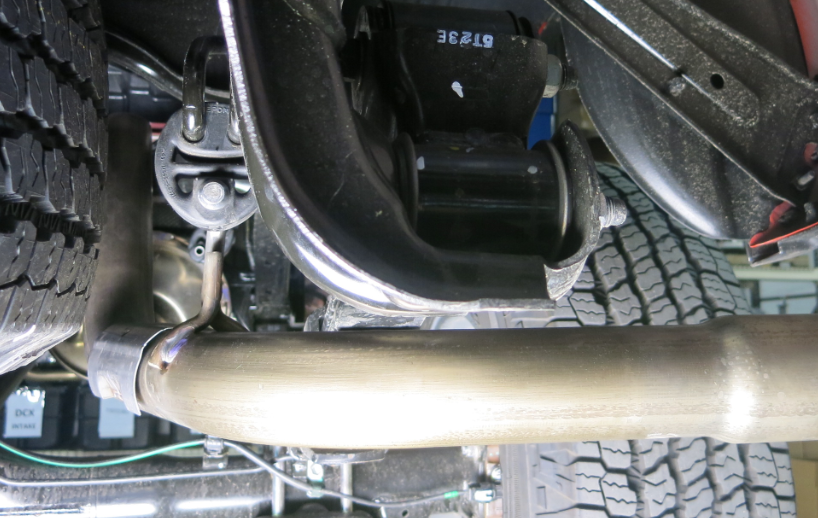 Pry the front muffler exhaust bracket loose from the rubber hanger (Fig. 2-4).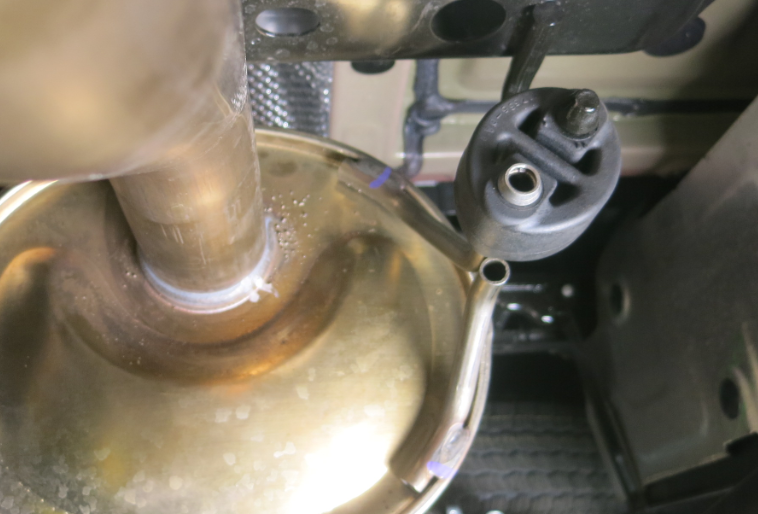 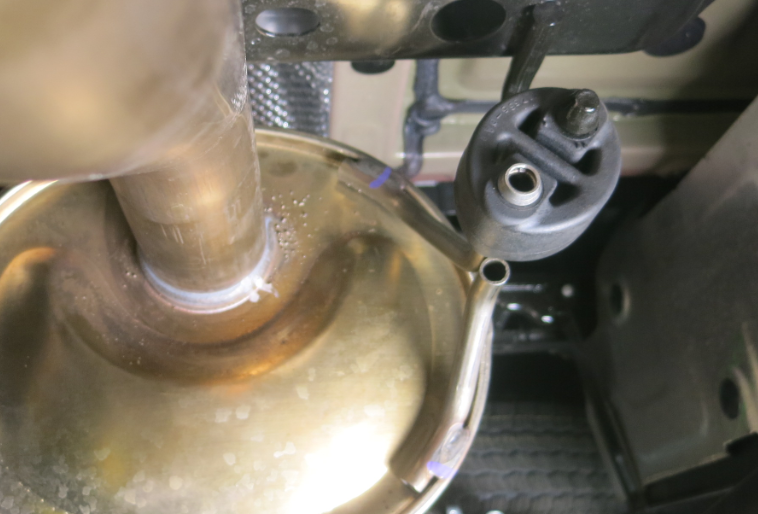 NOTE: Do not remove the original rubber hangers (OE) from the vehicle; four (4) in total.Remove the OE muffler assembly from the vehicle.Install the TRD Exhaust System.Connect the front muffler bracket to the OE rubber hanger (Fig. 3-1).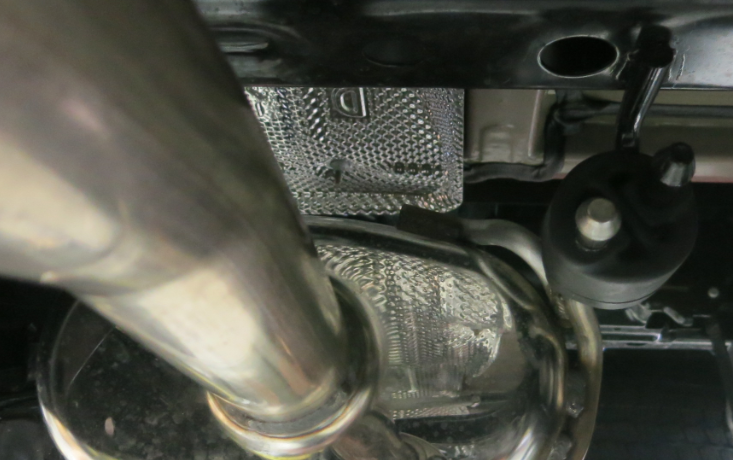 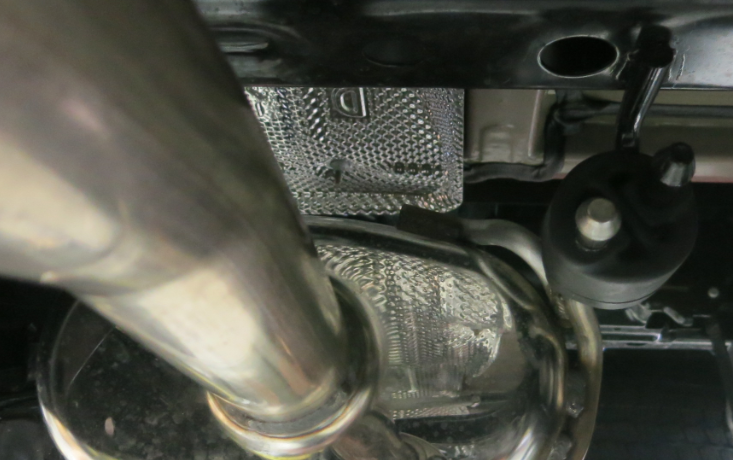 Connect the tailpipe hanger to the OE rubber hanger (Fig. 3-2).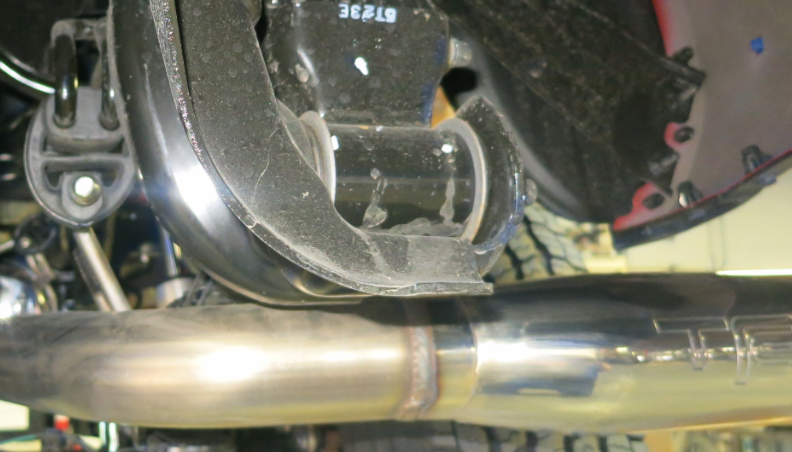 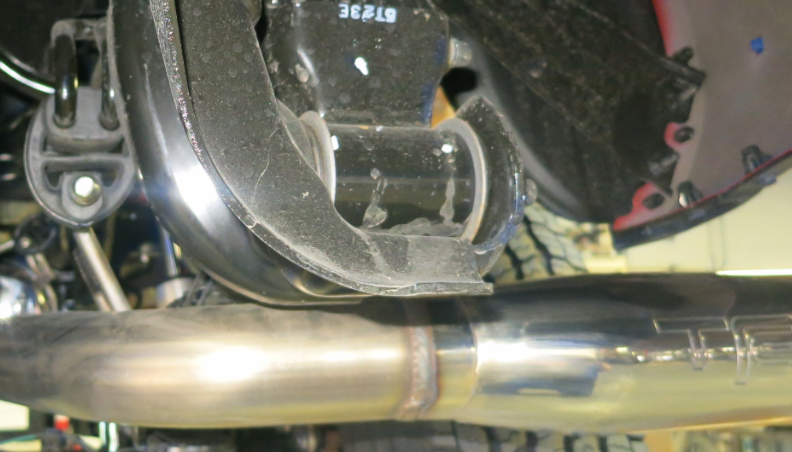 Connect the rear muffler hangers to the OE rubber hangers (Fig. 3-3).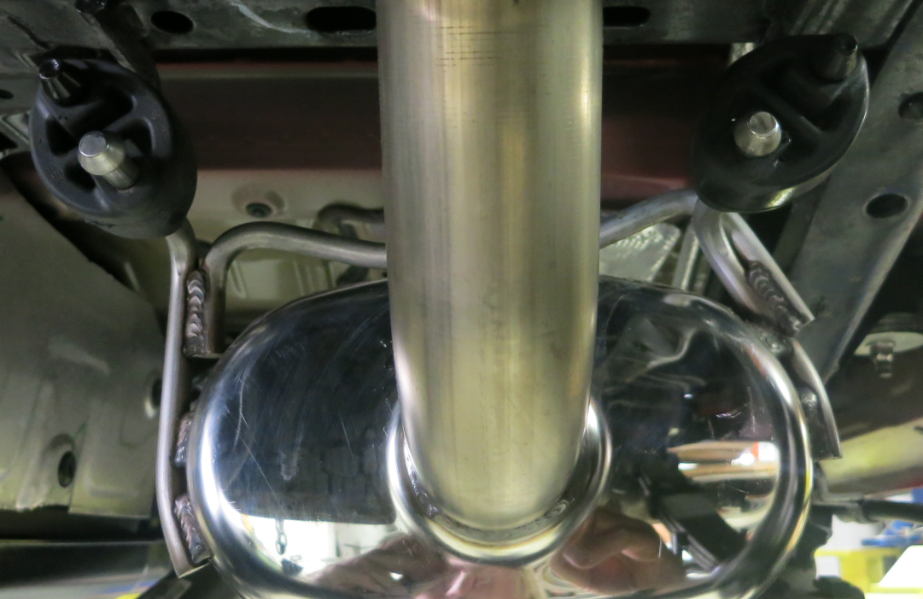 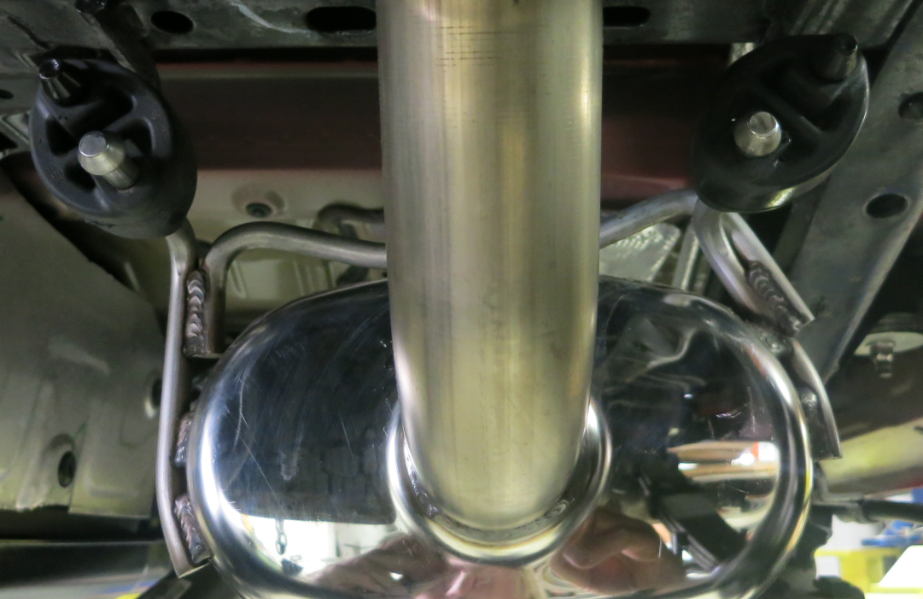 Install the exhaust gasket in between the muffler flange and the converter flange (Fig. 3-4).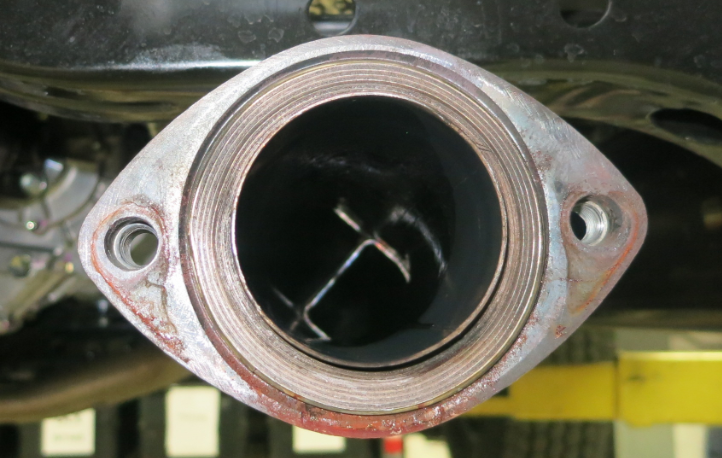 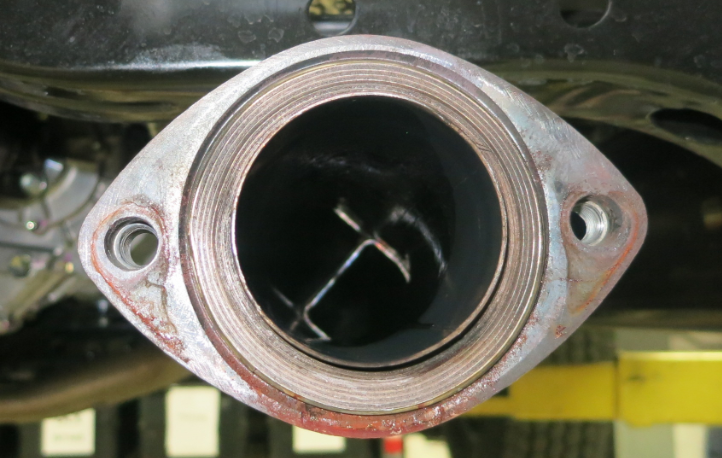 Make sure the muffler flange is lined up to the converter assembly flange.  Reinstall the two (2) OE bolts and tighten them to 48 N-m (35 lb-ft) (Fig. 3-5).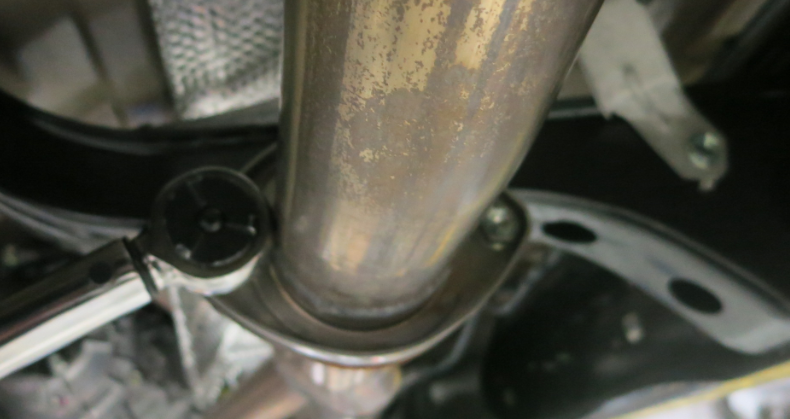 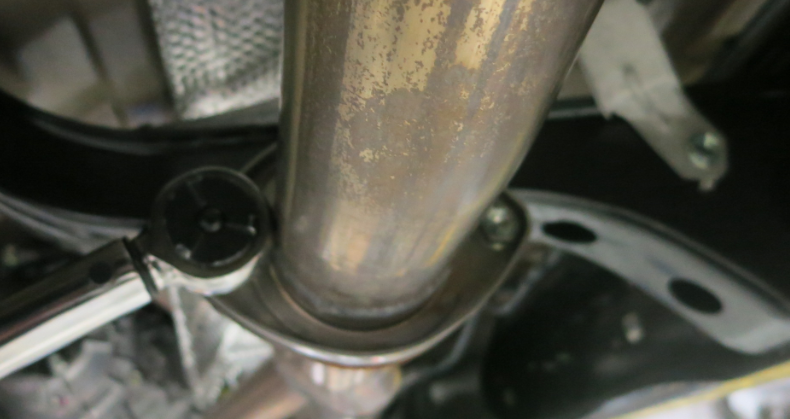 Torque: 48 N-m (35 lb-ft)Accessory Function ChecksCorrect part has been installed.All joints have been securely fastened.Hooks/hangers have been securely reattachedVehicle Function ChecksBolt torque - muffler to converter assembly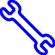 Verify part number on package.Verify joints are tightened.Verify hooks/hangers are securely attached. 	Torque: 48 N-m (35 lb-ft)Vehicle Appearance CheckAfter accessory installation and removal of protective cover(s), perform a visual inspection. Ensure no damage (including scuffs and scratches) was caused during the installation process.(For PPO installations, refer to TMS Accessory Quality Shipping Standard.)Item #Quantity Reqd.Description11Muffler Assembly23Item #Quantity Reqd.Description11Installation Instructions23Item #Quantity Reqd.Description123NonePersonal & Vehicle ProtectionNotesNoneSpecial ToolsNotesExhaust Hanger Toole.g. Snap On P/N YA3202 Installation ToolsNotesSocket14 mmTorque Wrench20-100 ft·lb (25-135 N·m)Special ChemicalsNotesLubricantSoap and WaterPTR03-35161 – Tacoma 3.5L V6 C-Cab Long Bed or Double Cab Short BedPTR03-35162 – Tacoma 3.5L V6 Double Cab Long BedItem #Accessory123Item #Quantity Reqd.Description1190080-43033  Exhaust Gasket (Not included in Kit)23